めねっと北広島　第6回総会次第場所：北広島市役所多目的室 日時：4月14日（日曜日）11時00分〜12:時00分1．開会2．議事（1）議長の選出（2）議事録署名人の選任（3）会員の入退会について(資料No.1)（4）議案第一号議案　「2023年度活動報告」について(資料No.2)第二号議案　「2023年度決算」について(資料No.3, 資料No.4)　　　第三号議案　「2024年度活動計画」について(資料No.5, 資料No.6)　　　第四号議案　「2024年度予算案」について(資料No.7)　　　第五号議案　「会則別添の改正」について(資料No.8)（5）議事の終了3．閉会資料No.1会員の入退会について（2023年5月7日以降）□入会（敬称略）会員及川 　勝智（賛助会員から変更）立花　弘晶麻生川　直美西　典子五島　久美子 五島　真知子(五島　久美子家族)太田 義浩太田 千恵(太田 義浩家族)哘崎 久美子江部　晶木村　和希池田　真紀子戸川　侑子会員数：会員62名（ブラインド：25名，アシスト37名）　　　2024年4月12日現在資料No.22023年度めねっと北広島　活動報告総会:令和5年5月14日MINGLE@長沼　ポエティカLIVE: 令和5年6月17日Fビレッジマラソン:令和5年6月18日ゆるーい学習会令和5年5月18日令和5年7月6日令和5年8月3日めねっとコンサート：令和5年9月2日めねっとウォーキング令和5年9月17日令和5年10月9日令和5年11月12日芸術鑑賞会：令和5年10月8日バスツアー：令和5年11月5日めねっと筋トレ：４月から２月まで20回位忘年会：令和5年12月2日新年会：令和6年1月14日作文駅伝当事者講話北広島市役所福祉政策作成協力障がい者支援センターみらい対応相談パピーウォーカー研修会情報発信（ホームページ，フェイスブック）資料No.32023年度めねっと北広島決算収入の部支出の部資料No.4めねっと北広島　監査報告書私どもは、めねっと北広島の監査にあたり，2023年度決算書および銀行口座，証憑書類等を調査いたしました。監査の結果、私どもは2023年度が適正なものであると認め、ご報告いたします。以上めねっと北広島　会長 殿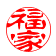 監査役：福家香織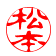 会員外監査役：松本紗矢子資料No.52024年度めねっと北広島活動予定以下の活動に取り組んでいきたい。音楽鑑賞会手引き講習会当事者講話会景勝地へのバスツアービブス着用ウォーキングイベントビブス着用健康増進イベント広報活動（フェイスブック，ホームページ）美術館での芸術鑑賞会市役所，社会福祉協議会等，関連諸団体との交流資料No.6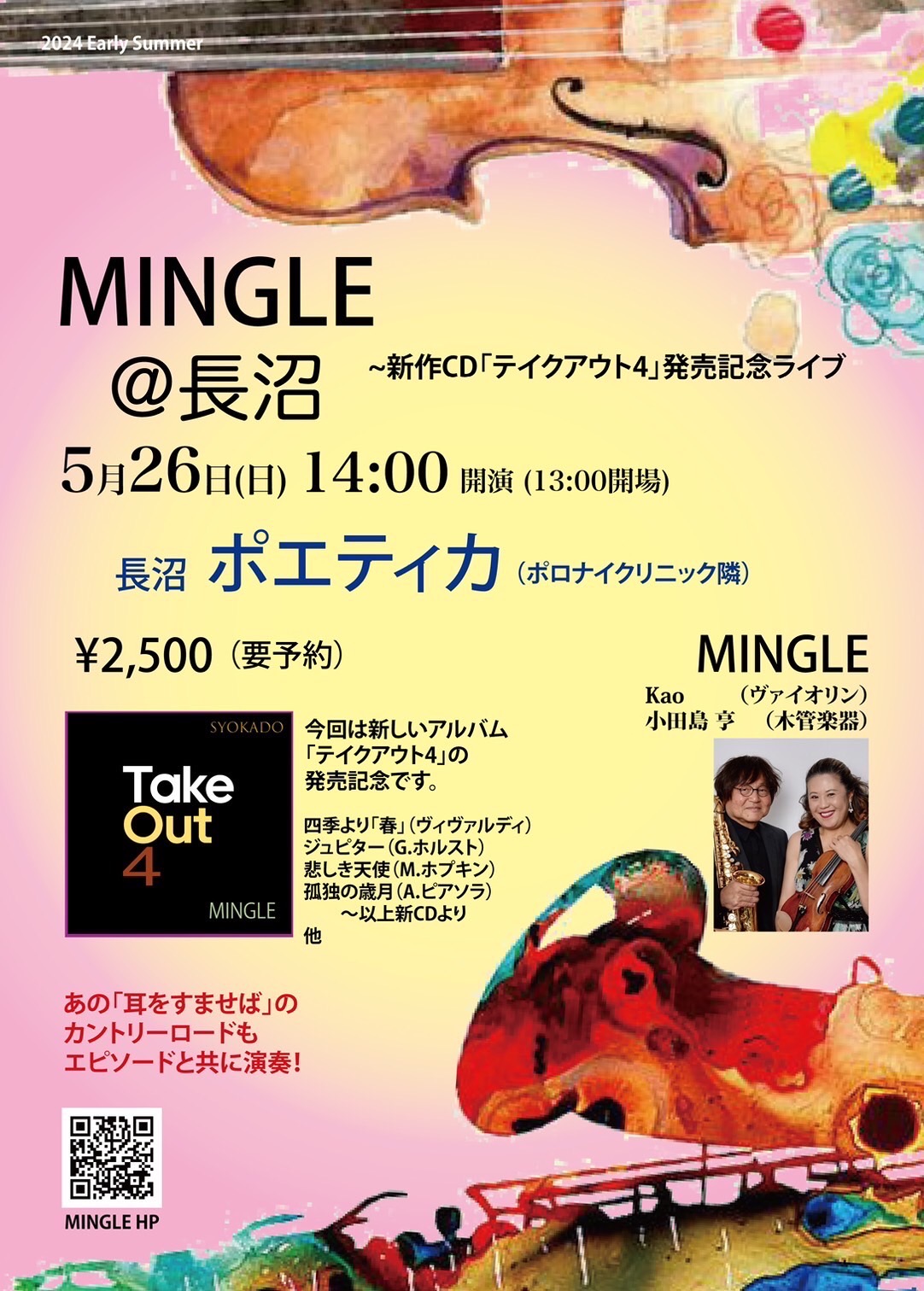 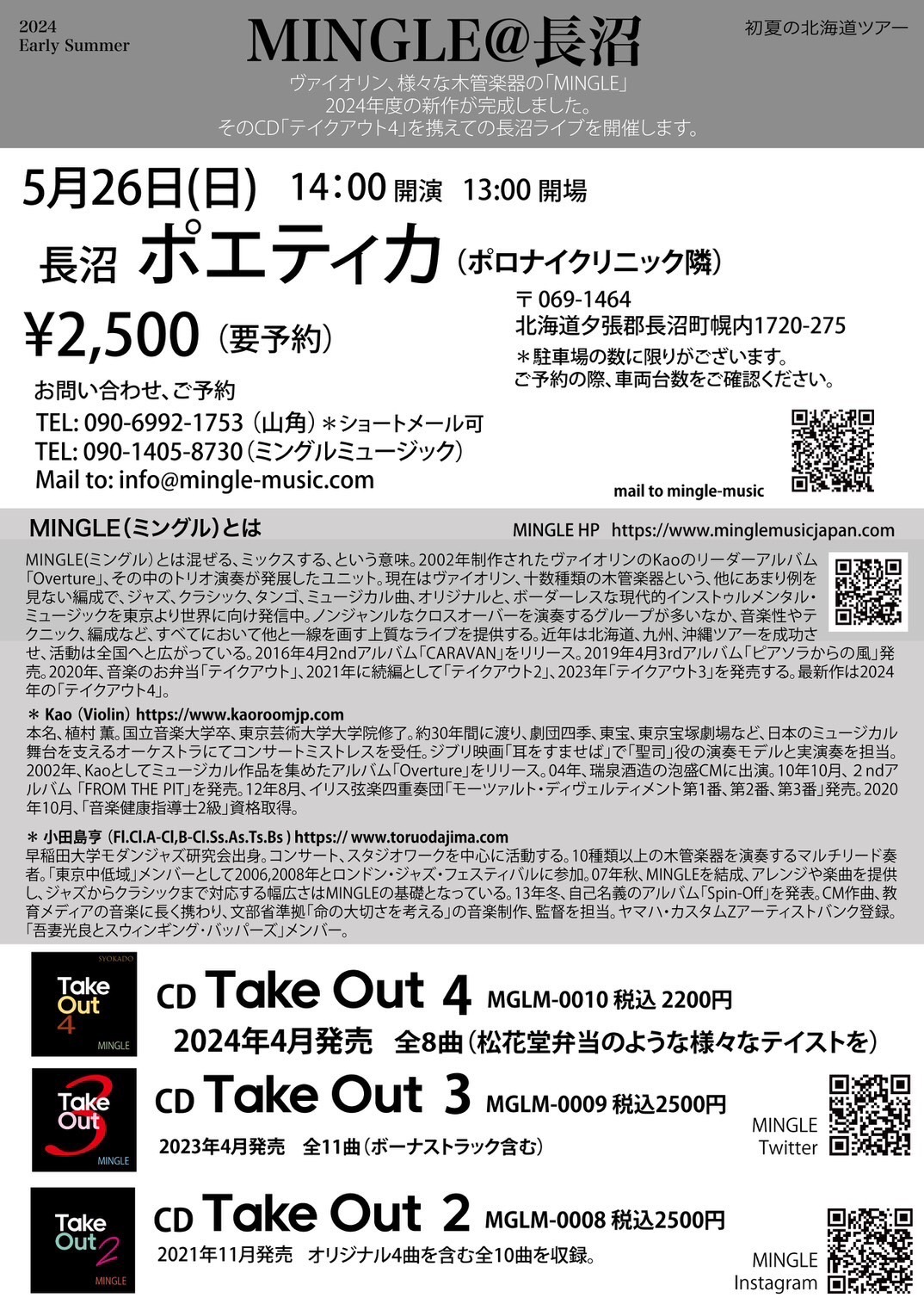 資料No.72024年度めねっと北広島予算案収入の部支出の部資料No.8会則別添の改正年度途中加入の場合の月割り制度を廃止します。（理由）事務処理の簡素化のため（別添２）年会費は1,000円／年とします。年会費は活動年度（４月から翌年３月まで）単位で徴収します。年度途中入会の場合は月会費とし、100円／月とします。賛助会員は、１口あたり500円とします。同一世帯に複数の会員がいる場合、二人目以降の年会費を免除とします。項目予算決算差額会費37,00026,000▲11,000賛助会費1,0001,0000事業収入0137,100137,100助成金100,000100,0000雑収入000繰越金194,790194,7900合計332,790458,890項目予算決算差額ビブス事業30,00014,000▲16,000当事者講話事業01,1401,140バス旅行40,00082,75642,756芸術鑑賞会30,0000▲30,000音楽鑑賞会200,000288,10588,105100kmマラソン15,0000▲15,000サーバ料6,0005,788▲212予備費10,00035,65025,650繰越金1,79031,45129,661合計332,790458,890項目20242023差額会費28,00037,000▲9,000賛助会費2,0001,0001,000事業収入000助成金0100,000▲100,000雑収入000繰越金30,000194,790▲164,790合計60,000332,790▲272,790項目2024予算2023予算差額ビブス事業030,000▲30,000バス旅行40,00040,0000芸術鑑賞会5.00030,000▲25,000音楽鑑賞会5,000200,000▲195,000100kmマラソン015,000▲15,000サーバ料6,0006,0000予備費4,00010,000▲6,000繰越金01,790▲1,790合計60,000332,790▲296,790